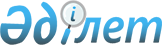 Маңғыстау аудандық мәслихатының 2011 жылғы 9 желтоқсандағы № 38/341 "2012 - 2014 жылдарға арналған аудандық бюджет туралы" шешіміне өзгерістер мен толықтырулар енгізу туралыМаңғыстау облысы Маңғыстау аудандық мәслихатының 2012 жылғы 17 қыркүйектегі № 6/52 шешімі. Маңғыстау облысының Әділет департаментінде 2012 жылғы 25 қыркүйекте № 2156 тіркелді

      Қазақстан Республикасының 2008 жылғы 4 желтоқсандағы № 95-IV Бюджет Кодексіне, Қазақстан Республикасының 2001 жылғы 23 қаңтардағы № 148 «Қазақстан Республикасындағы жергілікті мемлекеттік басқару және өзін-өзі басқару туралы» Заңына, Маңғыстау облыстық мәслихатының 2012 жылғы 5 қырқүйектегі № 6/72 «Облыстық мәслихаттың 2011 жылғы 6 желтоқсандағы № 39/448 «2012-2014 жылдарға арналған облыстық бюджет туралы» шешіміне өзгерістер енгізу туралы» шешіміне (нормативтік құқықтық актілерді мемлекеттік тіркеу Тізілімінде 2012 жылы 12 қырқүйекте № 2146 болып тіркелген) сәйкес аудандық мәслихат ШЕШІМ ЕТТІ:



      1.Маңғыстау аудандық мәслихатының 2011 жылғы 9 желтоқсандағы № 38/341 «2012-2014 жылдарға арналған аудандық бюджет туралы» шешіміне (нормативтік құқықтық актілерді мемлекеттік тіркеу Тізілімінде 2012 жылы 6 қаңтарда № 11-5-128 болып тіркелген, аудандық «Жаңа өмір» газетінің 2012 жылғы 18 қаңтардағы № 2-3 санында жарияланған) мынадай өзгерістер мен толықтырулар енгізілсін:



      2012-2014 жылдарға арналған аудандық бюджет 1 қосымшаға сәйкес, оның ішінде 2012 жылға мынадай көлемде бекітілсін:



      1) кірістер – 5 228 121 мың теңге, оның ішінде

      салықтық түсімдер бойынша -3 365 621 мың теңге;

      салықтық емес түсімдер бойынша – 7 369 мың теңге;

      негізгі капиталды сатудан түсетін түсімдер- 6 154 мың теңге;

      трансферттер түсімі бойынша – 1 848 977 мың теңге;



      2) шығындар –5 162 918 мың теңге;



      3) таза бюджеттік кредиттеу – 108 414 мың теңге, оның ішінде:

      бюджеттік кредиттер – 110 880 мың теңге;

      бюджеттік кредиттерді өтеу – 2 466 мың теңге;



      4) қаржы активтерімен операциялар бойынша сальдо- 39 400 мың теңге, оның ішінде:

      қаржы активтерін сатып алу – 39 400 мың теңге;

      мемлекеттің қаржы активтерін сатудан түсетін түсімдер - 0 теңге.



      5) бюджет тапшылығы (профициті) – 82 611 мың теңге;



      6) бюджет тапшылығын қаржыландыру (профицитін пайдалану) -82 611 мың теңге;



      2 тармақ 5) тармақшадағы:

      «13,3» саны «100» санымен ауыстырылсын.



      3 тармақта:

      мынандай мазмұндағы абзацпен толықтырылсын:

      «2012 жылғы арналған аудандық бюджетке облыстық бюджеттен 531 410 мың тенге шығын орнын жабатын трансферт көзделсін».



      4 тармақта:

      бірінші абзацтағы «74 860» саны «80 096» санымен ауыстырылсын;

      екінші абзацтағы «24 582» саны «12 291» санымен ауыстырылсын;

      сегізінші абзацтағы «1 379» саны «0» санымен ауыстырылсын.



      мынадай мазмұндағы 5-3 тармақпен толықтырылсын:

      «5-3. 2012 жылға арналған аудандық бюджетте мына көлемде облыстық бюджеттен ағымдағы мақсатты трансферт қарастырылғаны ескерілсін:

      10 000 мың тенге – Республиканың жоғары оқу орындарында оқытуға облыс әкімінің грантын беруге»;



      7 тармақта 1) тармақшада он бесінші, он алтыншы абзацтары алынып тасталсын.



      2. Осы шешім 2012 жылдың 1 қаңтарынан бастап қолданысқа енгізіледі.      Сессия төрағасы                         С.Төребаев      Аудандық Мәслихат

      хатшысы                                 Т.Қылаңов

Аудандық мәслихаттың

2012 жылғы 17 қыркүйектегі

№ 6/52 шешіміне

№ 1 қосымша 

2012 жылға арналған аудандық бюджет
					© 2012. Қазақстан Республикасы Әділет министрлігінің «Қазақстан Республикасының Заңнама және құқықтық ақпарат институты» ШЖҚ РМК
				СанСынІшкі сынА т а у ыСомасы, мың теңгеI.Кірістер5 228 1211Салықтық түсімдер3 365 6211Табыс салығы216 1252Жеке табыс салығы216 1253Әлеуметтік салық176 9401Әлеуметтік салық176 9404Меншікке салынатын салықтар2 941 4491Мүлікке салынатын салықтар2 904 5133Жер салығы11 3634Көлік құралдарына салынатын салық24 8545Бірыңғай жер салығы7195Тауарларға, жұмыстарға және қызметтер көрсетуге салынатын ішкі салықтар 28 3212Акциздер1 4703Табиғи және басқа ресурстарды пайдаланғаны үшін түсетін түсімдер 23 4614Кәсіпкерлік және кәсіби қызметті жүргізгені үшін алынатын алымдар3 1375Құмар ойындарының бизнесі2538Заңдық мәнді іс-әрекеттерді жасағаны үшін және (немесе) құжаттар бергені үшін оған уәкілеттігі бар мемлекеттік органдар (немесе) лауазымды адамдар алатын міндетті төлемдер2 7861Мемлекеттік баж 2 7862Салықтық емес түсімдер7 3691Мемлекет меншігінен түсетін түсімдер8971Мемлекеттік кәсіпорындардың таза кірісі бөлігінің түсімдері1745Мемлекет меншігіндегі мүлікті жалға беруден түсетін кірістер7177Мемлекеттiк бюджеттен берiлген кредиттер бойынша сыйақылар62Мемлекеттік бюджеттен қаржыландырылатын мемлекеттік мекемелердің тауарларды (жұмыстарды, қызметтер көрсетуді) өткізуінен түсетін түсімдер 2 761Мемлекеттік бюджеттен қаржыландырылатын мемлекеттік мекемелердің тауарларды (жұмыстарды, қызметтер көрсетуді) өткізуінен түсетін түсімдер 2 7611Мемлекеттік бюджеттен қаржыландырылатын мемлекеттік мекемелердің тауарларды (жұмыстарды, қызметтер көрсетуді) өткізуінен түсетін түсімдер2 7613Мемлекеттік бюджетен қаржыландырылатын мемлекеттік мекемелер ұйымдастыратын мемлекеттік сатып алуды өткізуден түсетін ақша түсімдері 51Мемлекеттік бюджетен қаржыландырылатын мемлекеттік меке-мелер ұйымдастыратын мемлекеттік сатып алуды өткізуден түсетін ақша түсімдері 54Мемлекеттік бюджеттен қаржыландырылатын, сондай-ақ Қазақстан Республикасы Ұлттық Банкінің бюджетінен (шығыстар сметасынан) ұсталатын және қаржыландырылатын мемлекеттік 3 508мекемелер салатын айыппұлдар, өсімпұлдар, санкциялар, өндіріп алулар1Мұнай секторы ұйымдарынан түсетін түсімдерді қоспағанда, мем-лекеттік бюджеттен қаржыландырылатын, сондай-ақ Қазақстан Республикасы Ұлттық Банкінің бюджетінен (шығыстар сметасы-нан) ұсталатын және қаржыландырылатын мемлекеттік мекемелер салатын айыппұлдар, өсімпұлдар, санкциялар, өндіріп алулар3 5086Басқа да салықтық емес түсімдер1981Басқа да салықтық емес түсімдер1983Негізгі капиталды сатудан түсетін түсімдер6 1541Мемлекеттік мекемелерге бекітілген мемлекеттік мүлікті сату6142Жергілікті бюджеттен қаржыландырылатын мемлекеттік мекемелерге бекітілген мүлікті сатудан түсетін түсімдер6143Жерді және материалдық емес активтерді сату5 5401Жерді сату5 5404Трансферттердің түсімдері1 848 9772Мемлекеттік басқарудың жоғары тұрған органдарынан түсетін трансферттер1 848 9772Облыстық бюджеттен түсетін трансферттер1 848 977ФтопАтауыСомасы, мың теңгеФтопӘк.БағАтауыСомасы, мың теңгеП.Шығындар5 162 9181Жалпы сипаттағы мемлекеттiк қызметтер 233 736112Аудан (облыстық маңызы бар қала) мәслихатының аппараты15 419001Аудан (облыстық маңызы бар қала) мәслихатының қызметін қамтамасыз ету жөніндегі қызметтер 15 269002Ақпараттық жүйелер құру0003Мемлекеттік органның күрделі шығыстары150122Аудан (облыстық маңызы бар қала) әкімінің аппараты48 741001Аудан (облыстық маңызы бар қала) әкімінің қызметін қамтамасыз ету жөніндегі қызметтер 48 741002Ақпараттық жүйелер құру0003Мемлекеттік органның күрделі шығыстары0123Қаладағы аудан, аудандық маңызы бар қала, кент, ауыл (село), ауылдық (селолық) округ әкімінің аппараты133 014001Қаладағы аудан, аудандық маңызы бар қаланың, кент, ауыл (село), ауылдық (селолық) округ әкімінің қызметін қамтамасыз ету жөніндегі қызметтер 122 289022Мемлекеттік органның күрделі шығыстары645024Ақпараттық жүйелер құру10 080459Ауданның (облыстық маңызы бар қаланың) экономика және қаржы бөлімі36 562011Коммуналдық меншікке түскен мүлікті есепке алу, сақтау, бағалау және сату7 407001Ауданның (облыстық маңызы бар қаланың) экономикалық саясатын, қалыптастыру мен дамыту, мемлекеттік жоспарлау, бюджеттік атқару және коммуналдық меншігін басқару саласындағы мемлекеттік саясатты іске асыру жөніндегі қызметтер29 155002Ақпараттық жүйелер құру02Қорғаныс4 327122Аудан (облыстық маңызы бар қала) әкімінің аппараты4 327005Жалпыға бірдей әскери міндетті атқару шеңберіндегі іс-шаралар4 3274Бiлiм беру2 463 856123Қаладағы аудан, аудандық маңызы бар қала, кент, ауыл (село), ауылдық (селолық) округ әкімінің аппараты227 972004Мектепке дейінгі тәрбиелеу және оқыту ұйымдарын қолдау151 970025Республикалық бюджеттен берілетін трансферттер есебінен мектеп мұғалімдеріне және мектепке дейінгі ұйымдардың тәрбиешілеріне біліктілік санаты үшін қосымша ақының мөлшерін ұлғайту1 900041Мектепке дейінгі бiлiм беру ұйымдарында мемлекеттік бiлiм беру тапсырысын іске асыруға 74 102464Ауданның (облыстық маңызы бар қаланың) білім бөлімі1 801 437009Мектепке дейінгі тәрбиелеу мен оқытуды қамтамасыз ету21 699003Жалпы білім беру1 682 887006Балаларға қосымша білім беру38 128001Жергілікті деңгейде білім беру саласындағы мемлекеттік саясатты іске асыру жөніндегі қызметтер13 690002Ақпараттық жүйелер құру0005Ауданның (облыстық маңызы бар қаланың) мемлекеттiк бiлiм беру мекемелері үшiн оқулықтар мен оқу-әдiстемелiк кешендерді сатып алу және жеткiзу19 551007Аудандық (қалалық) ауқымдағы мектеп олимпиадаларын және мек-тептен тыс іс-шараларды өткізу1 158020Республикалық бюджеттен берілетін трансферттер есебінен үйде оқы-тылатын мүгедек балаларды жабдықпен, бағдарламалық қамтыммен қамтамасыз ету2800015Республикалық бюджеттен берілетін трансферттер есебінен жетім баланы (жетім балаларды) және ата-аналарының қамқорынсыз қалған баланы (балаларды) күтіп-ұстауға асыраушыларына ай сайынғы ақшалай қаражат төлемдері3883021Республикалық бюджеттен берілетін трансферттер есебінен мектепке дейінгі ұйымдардың тәрбиешілеріне біліктілік санаты үшін қосымша ақының мөлшерін ұлғайту155063Республикалық бюджеттен берілетін нысаналы трансферттер есебінен «Назарбаев Зияткерлік мектептері» ДБҰ-ның оқу бағдарламалары бойынша біліктілікті арттырудан өткен мұғалімдерге еңбекақыны арттыру 354064Бастауыш, негізгі орта, жалпыға бірдей орта білім беру ұйымдарының (дарынды балаларға арналған мамандандырылған (жалпы үлгідегі, арнайы (түзету); жетім балаларға және ата-анасының қамқорлығынсыз қалған балаларға арналған ұйымдар): мектептердің, мектеп-интернат-тарының мұғалімдеріне біліктілік санаты үшін қосымша ақы мөлшерін республикалық бюджеттен берілетін трансферттер есебінен мектеп мұғалімдеріне біліктілік санаты үшін қосымша ақының мөлшерін ұлғайту17132466Ауданның (облыстық маңызы бар қаланың) сәулет, қала құрылысы және құрылыс бөлімі434 447037Білім беру объектілерін салу және реконструкциялау 434 4476Әлеуметтiк көмек және әлеуметтiк қамтамасыз ету255 295123Қаладағы аудан, аудандық маңызы бар қала, кент, ауыл (село), ауылдық (селолық) округ әкімінің аппараты5 675003Мұқтаж азаматтарға үйінде әлеуметтік көмек көрсету5 675451Ауданның (облыстық маңызы бар қаланың) жұмыспен қамту және әлеуметтік бағдарламалар бөлімі249 620002Еңбекпен қамту бағдарламасы39 347004Ауылдық жерлерде тұратын денсаулық сақтау, білім беру, әлеуметтік қамтамасыз ету, мәдениет, спорт және ветеринар мамандарына отын сатып алуға Қазақстан Республикасының заңнамасына сәйкес әлеуметтік көмек көрсету 29 176005Мемлекеттік атаулы әлеуметтік көмек 6 925006Тұрғын үй көмегі24 068007Жергілікті өкілетті органдардың шешімі бойынша мұқтаж азаматтар-дың жекелеген топтарына әлеуметтік көмек108 734010Үйден тәрбиеленіп оқытылатын мүгедек балаларды материалдық қамтамасыз ету2 292014Мұқтаж азаматтарға үйде әлеуметтiк көмек көрсету3 08601618 жасқа дейінгі балаларға мемлекеттік жәрдемақылар2 656017Мүгедектерді оңалту жеке бағдарламасына сәйкес, мұқтаж мүгедек-терді міндетті гигиеналық құралдармен және ымдау тілі мамандары-ның қызмет көрсетуін, жеке көмекшілермен қамтамасыз ету3 210001Жергілікті деңгейде жұмыспен қамтуды қамтамасыз ету және халық үшін әлеуметтік бағдарламаларды іске асыру саласындағы мемлекеттік саясатты іске асыру жөніндегі қызметтер 18 895011Жәрдемақыларды және басқа да әлеуметтік төлемдерді есептеу, төлеу мен жеткізу бойынша қызметтерге ақы төлеу1 394012Ақпараттық жүйелер құру0021Мемлекеттік органның күрделі шығыстары150023Жұмыспен қамту орталықтарының қызметін қамтамасыз ету9 6877Тұрғын үй-коммуналдық шаруашылық1 550 045466Ауданның (облыстық маңызы бар қаланың) сәулет, қала құрылысы және құрылыс бөлімі1 382 679003Мемлекеттік коммуналдық тұрғын үй қорының тұрғын үйін жобалау, салу және (немесе) сатып алу40 771004Инженерлік коммуникациялық инфрақұрылымды жобалау, дамыту, жайластыру және (немесе) сатып алу394 240006Сумен жабдықтау және су бұру жүйесін дамыту947 668123Қаладағы аудан, аудандық маңызы бар қала, кент, ауыл (село), ауылдық (селолық) округ әкімінің аппараты89 174008Елді мекендердің көшелерін жарықтандыру22 171009Елді мекендердің санитариясын қамтамасыз ету1907011Елді мекендерді абаттандыру мен көгалдандыру27 772027Жұмыспен қамту-2020 бағдарламасы бойынша ауылдық елді мекендерді дамыту шеңберінде объектілерді жөндеу және абаттандыру37 324458Ауданның (облыстық маңызы бар қаланың) тұрғын үй-коммуналдық шаруашылығы, жолаушылар көлігі және автомобиль жолдары бөлімі78 192016Елді мекендердің санитариясын қамтамасыз ету200018Елді мекендерді абаттандыру мен көгалдандыру70 000033Инжернерлік-коммуникациялық инфрақұрылымды жобалау, дамыту, жайластыру және (немесе) сатып алу7 9928Мәдениет, спорт, туризм және ақпараттық кеңістiк146 545123Қаладағы аудан, аудандық маңызы бар қала, кент, ауыл (село), ауылдық (селолық) округ әкімінің аппараты77 868006Жергілікті деңгейде мәдени-демалыс жұмыстарын қолдау77 868457Ауданның (облыстық маңызы бар қаланың) мәдениет, тілдерді дамыту, дене шынықтыру және спорт бөлімі45 957009Аудандық (облыстық маңызы бар қалалық) деңгейде спорттық жарыстар өткiзу1 529010Әртүрлi спорт түрлерi бойынша ауданның (облыстық маңызы бар қаланың) құрама командаларының мүшелерiн дайындау және олардың облыстық спорт жарыстарына қатысуы1 834006Аудандық (қалалық) кiтапханалардың жұмыс iстеуi32 075001Жергілікті деңгейде мәдениет, тілдерді дамыту, дене шынықтыру және спорт саласындағы мемлекеттік саясатты іске асыру жөніндегі қызметтер 10 519002Ақпараттық жүйелер құру0456Ауданның (облыстық маңызы бар қаланың) ішкі саясат бөлімі22 520002Газеттер мен журналдар арқылы мемлекеттік ақпараттық саясат жүргізу жөніндегі қызметтер11 950005Телерадио хабарларын тарату арқылы мемлекеттік ақпараттық саясатты жүргізу жөніндегі қызметтер2 321001Жергілікті деңгейде ақпарат, мемлекеттілікті нығайту және азаматтар-дың әлеуметтік сенімділігін қалыптастыру саласында мемлекеттік саясатты іске асыру жөніндегі қызметтер8 099004Ақпараттық жүйелер құру0006Мемлекеттік органның күрделі шығыстары150466Ауданның (облыстық маңызы бар қаланың) сәулет, қала құрылысы және құрылыс бөлімі200011Мәдениет объектілерін дамыту20010Ауыл, су, орман, балық шаруашылығы, ерекше қорғалатын табиғи аумақтар, қоршаған ортаны және жануарлар дүниесін қорғау, жер қатынастары79 700459Ауданның (облыстық маңызы бар қаланың) экономика және қаржы бөлімі12 434099Мамандарды әлеуметтік қолдау жөніндегі шараларды іске асыру 12 434474Ауданның (облыстық маңызы бар қаланың) ауыл шаруашылығы және ветеринария бөлімі59 690001Жергілікті деңгейде ауыл шаруашылығы және ветеринария саласында-ғы мемлекеттік саясатты іске асыру жөніндегі қызметтер 9 166002Ақпараттық жүйелер құру0013Эпизоотияға қарсы іс-шаралар жүргізу50 074012Ауыл шаруашылығы жануарларын бірдейлендіру жөніндегі іс-шараларды жүргізу 450463Ауданның (облыстық маңызы бар қаланың) жер қатынастары бөлімі7 576001Аудан (облыстық маңызы бар қала) аумағында жер қатынастарын реттеу саласындағы мемлекеттік саясатты іске асыру жөніндегі қызметтер7 426005Ақпараттық жүйелер құру0007Мемлекеттік органның күрделі шығыстары15011Өнеркәсіп, сәулет, қала құрылысы және құрылыс қызметі13 451466Ауданның (облыстық маңызы бар қаланың) сәулет, қала құрылысы және құрылыс бөлімі13 451001Құрылыс, облыс қалаларының, аудандарының және елді мекендерінің сәулеттік бейнесін жақсарту саласындағы мемлекеттік саясатты іске асыру және ауданның (облыстық маңызы бар қаланың) аумағында ұтымды және тиімді қала құрылысын игеруді қамтамасыз ету жөніндегі қызметтер 13 451002Ақпараттық жүйелер құру012Көлік және коммуникация59 023458Ауданның (облыстық маңызы бар қаланың) тұрғын үй-коммуналдық шаруашылығы, жолаушылар көлігі және автомобиль жолдары бөлімі59 023022Көлік инфрақұрылымын дамыту023Автомобиль жолдарының жұмыс істеуін қамтамасыз ету59 02313Өзгелер41 538469Ауданның (облыстық маңызы бар қаланың) кәсіпкерлік бөлімі8 654001Жергілікті деңгейде кәсіпкерлік пен өнеркәсіпті дамыту саласындағы мемлекеттік саясатты іске асыру жөніндегі қызметтер8 654002Ақпараттық жүйелер құру0458Ауданның (облыстық маңызы бар қаланың) тұрғын үй-коммуналдық шаруашылығы, жолаушылар көлігі және автомобиль жолдары бөлімі16 800001Жергілікті деңгейде тұрғын үй-коммуналдық шаруашылығы, жолау-шылар көлігі және автомобиль жолдары саласындағы мемлекеттік саясатты іске асыру жөніндегі қызметтер 11 566020Ақпараттық жүйелер құру0040Республикалық бюджеттен нысаналы трансферттер ретінде «Өңірлерді дамыту» бағдарламасы шеңберінде өңірлердің экономикалық дамуына жәрдемдесу жөніндегі шараларды іске асыруда ауылдық (селолық) округтарды жайластыру мәселелерін шешу үшін іс-шараларды іске асыру5 234459Ауданның (облыстық маңызы бар қаланың) экономика және қаржы бөлімі16 084012Ауданның (облыстық маңызы бар қаланың) жергілікті атқарушы органының резерві 16 08414Борышқа қызмет көрсету5,8459Ауданның (облыстық маңызы бар қаланың) экономика және қаржы бөлімі5,8021Жергiлiктi атқарушы органдардың облыстық бюджеттен қарыздар бойынша сыйақылар мен өзге де төлемдердi төлеу бойынша борышына қызмет көрсету5,815Трансферттер315 396459Ауданның (облыстық маңызы бар қаланың) экономика және қаржы бөлімі315 396006Пайдаланылмаған (толық пайдаланылмаған) нысаналы трансферттерді қайтару255 963007Бюджеттік алулар59 433III.Таза бюджеттік кредиттеу 108 414Бюджеттік кредиттер110 88010Ауыл, су, орман, балық шаруашылығы, ерекше қорғалатын табиғи аумақтар, қоршаған ортаны және жануарлар дүниесін қорғау, жер қатынастары110 880459Ауданның (облыстық маңызы бар қаланың) экономика және қаржы бөлімі110 880018Ауылдық елді мекендердің әлеуметтік саласының мамандарын әлеуметтік қолдау шараларын іске асыру үшін бюджеттік кредиттер110 880Бюджеттік кредиттерді өтеу2 4665Бюджеттік кредиттерді өтеу2 4661Бюджеттік кредиттерді өтеу2 4661Мемлекеттік бюджеттен берілген бюджеттік кредиттерді өтеу2 466ІV.Қаржы активтерімен операциялар бойынша сальдо39 400Қаржы активтерін сатып алу 39 40013Өзгелер39 400459Ауданның (облыстық маңызы бар қаланың) экономика және қаржы бөлімі39 400014Заңды тұлғалардың жарғылық капиталын қалыптастыру немесе ұлғайту39 400Мемлекеттің қаржы активтерін сатудан түсетін түсімдер0V.Бюджет тапшылығы (профициті)-82 611VІ.Бюджет тапшылығын қаржыландыру (профицитін пайдалану)82 611Қарыздар түсімі77 66416Қарыздарды өтеу4 541459Ауданның (облыстық маңызы бар қаланың) экономика және қаржы бөлімі4 541005Жергiлiктi атқарушы органның жоғары тұрған бюджет алдындағы борышын өтеу2 466022Жергілікті бюджеттен бөлінген пайдаланылмаған бюджеттік кредиттерді қайтару2 075Бюджет қаражатының пайдаланылатын қалдықтары9 488